Taller: “Liberando Cargas”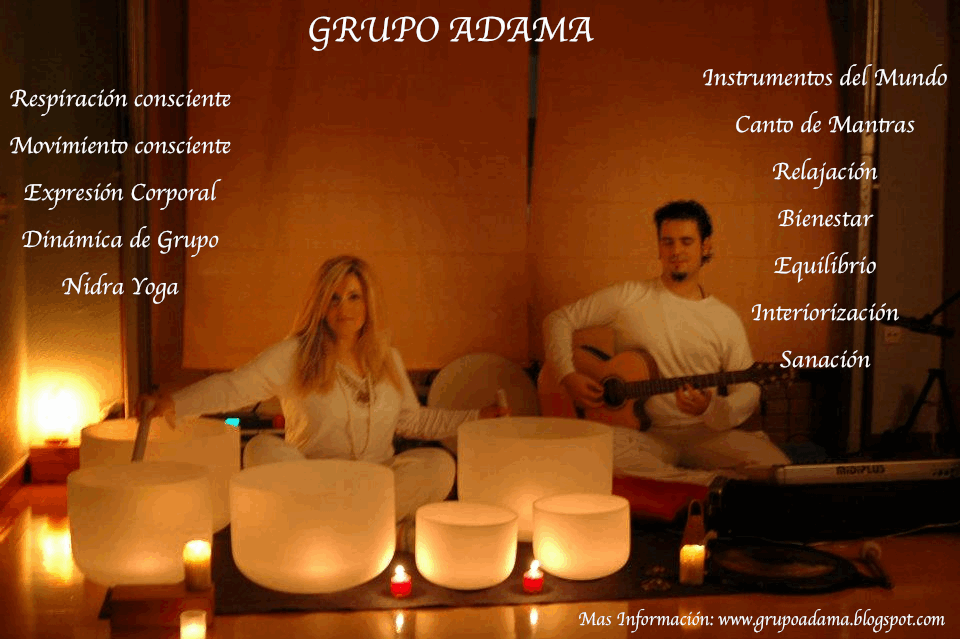                       HORARIO: de 19’30h a 10’30h             Precio: 18 €       Terapia de sonido y movimiento consciente.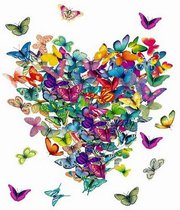 Música en vivo, meditación, terapia vibracional, canto de mantras…www.grupoadama.blogspot.com   INFORMACIÓN Y RESERVAS:           Calle Fuente el Sol, 65 (Barrio de la Victoria)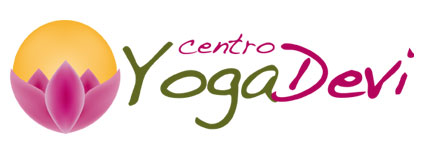                                           620 672 895 /  raquel.yogadevi@gmail.comwww.yogadevi.es